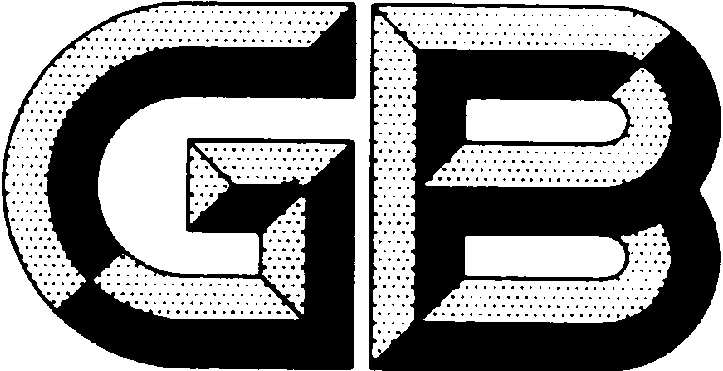 前     言本标准是按照GB/T 1.1-2009给出的规定起草的。本标准由全国稀土标准化技术委员会（SAC/TC 229）提出并归口。本标准主要起草单位：包钢稀土磁性材料有限责任公司、包头稀土研究院。本标准参加起草单位：厦门钨业股份有限公司、安徽大地熊新材料股份有限公司、北京中科三环高技术股份有限公司、钢铁研究总院、江苏金石稀土有限公司。本标准主要起草人：董改华、刘国征、崔国红、苏满有、许涛、解萍。氢 碎 钕 铁 硼 永 磁 粉1  范围本标准规定了氢碎钕铁硼永磁粉的要求、试验方法、检验规则和标志、包装、运输、贮存及质量证明书。本标准适用于粉末冶金工艺生产的氢碎钕铁硼永磁粉，供制作烧结钕铁硼磁体用。2  规范性引用文件下列文件对于本文件的应用是必不可少的，凡是注日期的引用文件，仅注日期的版本适用于本文件，凡是不注日期的引用文件，其最新版本（包括所有的修改单）适用于本文件。GB/T 223.82  钢铁 氢含量的测定 惰气脉冲熔融热导法XB/T 617  钕铁硼合金化学分析方法 GB/T 8170  数值修约规则与极限数值的表示与判定GB/T 20170.1-2006  稀土金属及其化合物物理性能测试方法 稀土化合物粒度分布的测定GB/T 29655-2013  钕铁硼速凝薄片合金GB/T 17803     产品牌号表示方法3  术语和定义    下列术语和定义适用于本文件。3.1氢碎钕铁硼永磁粉Hydrogen decrepitation neodymium iron boron permanent magnetic powder是钕铁硼速凝薄片合金在一定压力下吸氢脱氢破碎形成的粉末。4  要求4.1  产品分类氢碎钕铁硼永磁粉按照氢含量分为H-NdFeB-1、H-NdFeB-2、H-NdFeB-3三个牌号，产品牌号表示方法应符合GB/T 17803的规定。4.2牌号表示方法氢碎钕铁硼永磁粉的牌号由材料制造特征、主称、含量范围三部分组成。 第一部分H，表示材料的制造特征，用英文“Hydrogen decrepitation”首字母H表示“氢碎粉”，第二部分为主称，由钕元素的化学符号Nd、铁元素的化学符号Fe和硼元素化学符号B组成，即NdFeB，表示产品名称。 第三部分的数字，是氢的含量范围。 H   -  NdFeB  -  X牌号示例：H-NdFeB-1表示氢碎钕铁硼永磁粉，氢含量小于0.09%的范围之内的产品。4.3  产品原料氢碎前的钕铁硼速凝薄片合金的成分和相结构应满足GB/T 29655的规定4.4  化学成分产品主要化学成分应符合表1的规定。需方如有特殊要求，供需双方可另行协商。产品的成分与制造工艺参见附录A。表1  4.5  粒度氢碎钕铁硼永磁粉产品粒度范围为小于2000μm，粒度小于25μm比例不超过产品重量的10%。如需方有特殊要求，供需双方可另行商定。4.6  外观    氢碎钕铁硼永磁粉呈灰色，产品应洁净,无可见锈斑及夹杂物。5  试验方法5.1  化学成分5.1.1稀土总量的分析方法参照XB/T 617.1的规定进行。5.1.2 氢的分析方法按照GB/T 223.82的规定进行。5.1.3 氧、氮量的分析方法按照XB/T 617.7的规定进行。5.2  粒度     产品粒度试验方法参照GB/T 20170.1-2006规定进行。5.3 外观 产品外观质量采用10倍率放大镜目视检测。5.4数值修约检验相关数据的数值修约规则按GB/T 8170的规定进行。6  检验规则6.1  检查和验收6.1.1  产品由供方质量技术监督部门进行检验，保证产品质量符合本标准规定，并填写质量证明书。6.1.2  需方应对收到的产品按本标准规定进行检验。如检验结果与本标准规定不符，应在收到产品之  日起15天内向供方书面提出，由供需双方协商解决；如超过15天未提出质量异议的，则视同验收合格。如需仲裁，可委托双方认可的单位进行，并在需方共同取样。6.2  组批产品应成批提交检验，每批应由同一牌号的产品组成。6.3  检验项目 每批产品应进行成分、粒度、外观的检验。6.4  取样与制样6.4.1化学成分分析与外观质量的仲裁取样数量按表2的规定进行：表26.4.2 化学成分的仲裁取样方法按下述规定进行：取样时，样袋排除空气直接与出料口对接，打开出料口阀门，样品接入样袋。取样后充入惰性气体保护并扎口密封。6.5  检验结果判定    产品的成分、粒度、外观等检验项目结果与本标准规定不符时，则从该批产品中取双倍试样对不合格项目进行复验，若仍有结果不合格，判定该批产品为不合格。7  标志、包装、运输、贮存及质量证明书7.1  标志、包装产品抽真空包装于双层塑料袋或塑料瓶中，或充惰性气体密封于钢瓶中，每袋（瓶）净重5kg~300kg。再将袋（瓶）置于铁桶（木箱，纸箱或塑料箱）内，每桶（箱）净重为10 kg~600kg。如需方对包装有特殊要求，供需双方另行协商。每个包装桶（箱）外应有明显标识，注明:a)供方名称；b)产品名称；c)牌号、批号、净重、毛重；d)出厂日期；e)“防火”，“防潮”“防撞击”及危险品标识或字样。7.2  运输、贮存产品应存放于通风良好的干燥处，不得露天放置。在运输过程中应小心轻放、防火、防撞击、防潮，必要时附相关标识。7.3  质量证明书每批产品应附质量证明书，注明:a)  供方名称；b)  产品名称；c)  产品牌号、批号、净重、件数；d)  各项分析检测结果和供方质量检验部门印记；e)  本标准编号；f)  检验日期；g)  出厂日期。附  录  A氢碎钕铁硼永磁粉的成分与制造工艺(资料性附录)氢碎钕铁硼永磁粉的成分氢碎钕铁硼永磁粉的主要成分如下（表A1）。表A1氢碎钕铁硼永磁粉的主要成分氢碎钕铁硼永磁粉的制造工艺将钕铁硼速凝薄片合金装入不锈钢容器，抽真空，充入高纯氢气（一般为99.99%）以后，钕铁硼合金片吸氢形成氢化物，而使合金片爆裂。然后排氢气、充入氩气，继续抽真空升温、脱氢。脱氢结束充氩冷却、出炉。牌号成   分（质量分数）%成   分（质量分数）%成   分（质量分数）%成   分（质量分数）%牌号稀土总量HONH-NdFeB-127~30＜0.09≤0.2≤0.03H-NdFeB-229~330.06-0.13≤0.2≤0.03H-NdFeB-333~390.08-0.15≤0.2≤0.03每批重量（kg)≤600>600取样重量（kg)0.050.1组分稀土Pr/Nd/Tb/Dy等B其它元素Cu/Co/Al/Zr/Ga等FeCONH含量27%～39%0.8%～1.3%＜10%余量＜0.03≤0.2≤0.03＜0.15